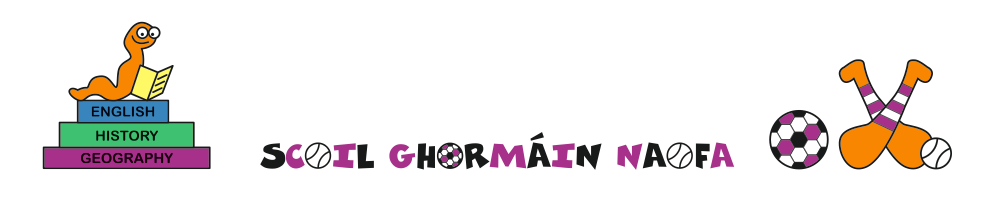 Agreed Report BOM meeting dated 14/11/2022Administration of medicine policies adopted for all pupils requiringBest wishes to Anne Gilmartin Ryan on her retirementCongratulations to Paula D’Arcy who was appointed Deputy PrincipalCongratulations to Louise Whittle, Nicola Walker and Niamh ní Shúilleabháin who were appointed AP2 post holdersAdmissions notice was shared with parents of prospective enrolments for both mainstream and ASD classes. Details on website Niall Breen joined board of management to replace Louise Whittle. Thanks to Louise for her work and welcome to Niall. The new inspector appointed to the school is Caitríona Ní Bhroin. Meetings are to start on the 21st of November. The parents were given the opportunity to choose between a phone call or a face-to-face meeting. Most parents opted for face to face meetingSchool self-evaluation: This year the focus will be on gymnastics year 2 , and staff well-being. Ms. Ní Shúilleabháin delivered SPHE curriculum (Making the Links) to staff at last staff meeting with a framework for the yearThis year’s Santa Dash will take place on the 2nd of December for 5th and 6th class. The class will receive a sponsorship card to raise money for a chosen charity and this year it is for The Ukrainian Hub. Risk assessment also completed for the event and insurers notified. ER thanked all those who helped organise. The schools Amber Flag committee and staff member FB have organised a Shine a Light gathering in Ballyfad woods on the 24th of November at 5:30. Risk assessment also completed for the event. ER thanked all those for organising. Insurers notified. Fire Drill undertaken for first term and report for this and all of last year received from PD. Fire Officer invited to assess the school and outcome was very positiveThe Christmas concert will be on the 14th of December in the Church at 7pm. All welcome. Each class will do a small performance. There will be no charge on the door. There will be a raffle.Debate team: the school debate team performed excellently in their first debate and overcame Screen with the help of ER. They now go onto the next stage of the competition.Rackard league: The boys and girls Rackard League teams performed very well this year. The boys reached the knockout stages in the A competition. The girls had a super year and won the District final for the first time since 2012. The whole school community were very proud of the team. They lost out to a strong opposition in the semi- final. ER also thanked all those who helped out with the teams. Child Protection Oversight Report carried outAnti-bullying report carried out. NNS ER and PD are trained in restorative practice and the staff as a whole are interested in expanding their training in this area also. There is also an anti- bullying wall in the hall and is always highlighted throughout the whole school – at assemblies etc. More information available on school website. Anti-bullying week celebrated in school this week, led by PD